附件：理事会意见建议征集表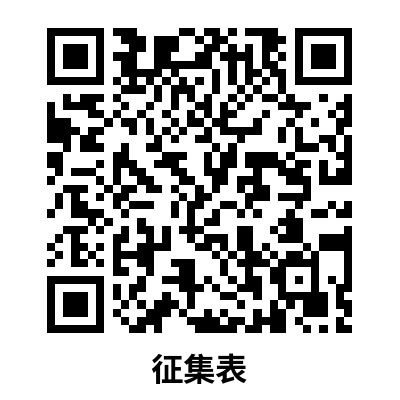 （请扫码在线填写提交）单位名称姓  名职  务手  机意见建议征集1．对推动安防行业高质量发展的建议：2．企业发展中遇到哪些困难和问题：3．对行业“数字化转型”的意见和建议：4．对协会工作的意见和建议：1．对推动安防行业高质量发展的建议：2．企业发展中遇到哪些困难和问题：3．对行业“数字化转型”的意见和建议：4．对协会工作的意见和建议：1．对推动安防行业高质量发展的建议：2．企业发展中遇到哪些困难和问题：3．对行业“数字化转型”的意见和建议：4．对协会工作的意见和建议：意见建议征集